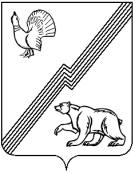 АДМИНИСТРАЦИЯ ГОРОДА ЮГОРСКАХанты-Мансийского автономного округа – Югры ПОСТАНОВЛЕНИЕот  05 февраля 2019 года  										№ 233Об утверждении Положения об организации и ведении гражданской обороны на территории  города ЮгорскаВ соответствии с Федеральными законами  от 21.12.1994 № 68-ФЗ «О защите населения и территорий от чрезвычайных ситуаций природного и техногенного характера», от 06.10.2003 № 131-ФЗ «Об общих принципах организации местного самоуправления в Российской Федерации», от 12.02.1998 № 28-ФЗ «О гражданской обороне», постановлением Правительства Российской Федерации от 26.11.2007 № 804 «Об утверждении положения о гражданской обороне в Российской Федерации», Положением об организации и ведении гражданской обороны в муниципальных образованиях и организациях, утвержденным приказом Министерства Российской Федерации по делам гражданской обороны, чрезвычайным ситуациям и ликвидации последствий стихийных бедствий от 14.11.2008 № 687:1. Утвердить положение об организации и ведении гражданской обороны на территории города Югорска.2. Рекомендовать предприятиям и организациям, расположенным на территории города Югорска разработать локальные нормативные акты,  предусматривающие порядок организации и ведения гражданской обороны в организациях с учетом действующего законодательства.3. Постановление администрации города Югорска от 08.06.2009 № 940 «О Порядке подготовки к ведению и ведения гражданской обороны в муниципальном образовании город Югорск» признать утратившим силу.4. Опубликовать постановление в официальном печатном издании города Югорска                   и разместить на официальном сайте органов местного самоуправления города Югорска.5. Настоящее постановление вступает в силу со дня официального опубликования.6. Контроль за выполнением постановления возложить на первого   заместителя главы города Югорска С.Д. Голина.Глава города Югорска                                                                                                 А.В. Бородкин                             Приложениек постановлениюадминистрации города Югорскаот   05 февраля 2019 года   №  233Положениеоб организации и ведении гражданской обороны на территории города Югорска1. Общие положения1.1. Положение об организации и ведении гражданской обороны на территории города  Югорска (далее - Положение)  разработано в соответствии с Федеральным законом                           от 12.02.1998 № 28-ФЗ «О гражданской обороне», постановлением Правительства Российской Федерации от 26.11.2007  № 804 «Об утверждении положения о гражданской обороне                         в Российской Федерации», приказом МЧС России от 14.11.2008 № 687 «Об утверждении Положения об организации и ведении гражданской обороны в муниципальных образованиях              и организациях» и определяет организацию и основные направления подготовки к ведению                       и ведения гражданской обороны, а также основные мероприятия по гражданской обороне                 на территории города Югорска..1.2. Подготовка к ведению гражданской обороны организуется и ведется на всей территории города Югорска в соответствии с нормативными правовыми актами Российской Федерации, Ханты-Мансийского автономного округа – Югры и правовыми актами администрации города Югорска, настоящим Положением. 1.3. Подготовка к ведению гражданской обороны на территории города  основывается     на заблаговременном, согласованном и взаимоувязанном по целям и задачам выполнении мероприятий по подготовке к защите населения, материальных и культурных ценностей                   от опасностей, возникающих при военных конфликтах или вследствие этих конфликтов,                     а также при возникновении чрезвычайных ситуаций природного и техногенного характера            и осуществляется на основании годовых планов, предусматривающих основные мероприятия по вопросам гражданской обороны, предупреждения и ликвидации чрезвычайных ситуаций.1.4. Планы гражданской обороны и защиты населения (планы гражданской обороны) определяют объем, организацию, порядок обеспечения, способы и сроки выполнения мероприятий по приведению гражданской обороны и ликвидации чрезвычайных ситуаций.1.5. Планирование основных мероприятий по подготовке к ведению  гражданской обороны производится с учетом всесторонней оценки обстановки, которая может сложиться на территории города и в организациях в результате применения современных средств поражения при военных конфликтах или вследствие этих конфликтов, а также в результате возможных террористических актов и чрезвычайных ситуаций1.6. Мероприятия по гражданской обороне в городе Югорске, а также в организациях, независимо от их организационно-правовых форм собственности, расположенных                              на территории города (далее – организации), осуществляются  в рамках подготовки к ведению                       и ведения гражданской обороны в городе Югорске, в соответствии с действующим законодательством, правовыми актами Президента Российской Федерации, Правительства Российской Федерации,  актами МЧС России и настоящим Положением.1.7. Для планирования, подготовки и проведения эвакуационных мероприятий администрацией города Югорска и руководителями организаций на территории города Югорска заблаговременно в мирное время создаются эвакуационные комиссии.  Деятельность эвакуационной комиссий регламентируется Положением об эвакуационной комиссии, утвержденной главой города.1.8. Администрация города Югорска,  организации и предприятия расположенные                  на территории города Югорска в целях решения задач в области гражданской обороны                        в соответствии с полномочиями в области организации и ведения гражданской обороны создают и содержат силы, средства, объекты гражданской обороны, запасы материально-технических, продовольственных, медицинских и иных средств, планируют и осуществляют мероприятия по гражданской обороне.1.9. В целях обеспечения организованного и планомерного осуществления мероприятий по гражданской обороне, в том числе своевременного оповещения населения о прогнозируемых и возникших опасностях в мирное и военное время, на территории Российской Федерации организуется сбор информации в области гражданской обороны (далее - информация) и обмен ею. Отдел по гражданской обороне и чрезвычайных ситуаций, транспорту и связи администрация города Югорска совместно с единой дежурно-диспетчерской службой                        по городу Югорску осуществляет сбор и обмен информацией, представлением ее в органы исполнительной власти Ханты-Мансийского автономного округа-Югры.2. Мероприятия по организации и ведению гражданской обороны на территории города2.1. Администрация города Югорска в целях решения задач в области гражданской обороны планирует и осуществляет следующие основные мероприятия:2.1.1. По подготовке населения в области гражданской обороны: – разработку с учетом особенностей города и на основе примерных программ, утвержденных органом исполнительной власти Ханты-Мансийского автономного                     округа – Югры, программ подготовки работающего населения, должностных лиц и работников гражданской обороны, личного состава формирований и служб муниципальных образований;– организацию и проведение подготовки населения города способам защиты                         от опасностей, возникающих при военных конфликтах или вследствие этих конфликтов,                      а также при возникновении чрезвычайных ситуаций природного и техногенного характера;–  проведение учений и тренировок по гражданской обороне;– осуществление подготовки личного состава формирований и служб города;– осуществление организационно-методического руководства и контроля за подготовкой работников организаций, находящихся на территории города.2.2.2. По оповещению населения об опасностях, возникающих при военных конфликтах или вследствие этих конфликтов, а также при возникновении чрезвычайных ситуаций природного и техногенного характера:– создание и поддержание в состоянии постоянной готовности муниципальной системы оповещения населения об опасностях, возникающих при военных конфликтах или вследствие этих конфликтов, а также при возникновении чрезвычайных ситуаций природного                               и техногенного характера, осуществление ее реконструкции и модернизации;– установку специализированных технических средств оповещения и информирования населения в местах массового пребывания людей;– сбор и обмен информацией в области гражданской обороны.2.2.3. По эвакуации населения, материальных и культурных ценностей в безопасные районы:– организацию планирования, подготовки и проведения мероприятий по эвакуации населения, материальных и культурных ценностей в безопасные районы из зон возможных опасностей, а также рассредоточение работников организаций, обеспечивающих выполнение мероприятий по гражданской обороне в зонах возможных опасностей;– подготовку безопасных районов для размещения населения, материальных                               и культурных ценностей, подлежащих эвакуации;– создание и организацию деятельности эвакуационных органов, а также подготовку                  их личного состава.2.2.4. По проведению аварийно-спасательных и других неотложных работ в случае возникновения опасностей для населения при военных конфликтах или вследствие этих конфликтов, а также при чрезвычайных ситуациях природного и техногенного характера:– создание, оснащение и подготовку необходимых сил и средств гражданской обороны для проведения аварийно-спасательных и других неотложных работ, а также планирование               их действий;– создание и поддержание в состоянии постоянной готовности к использованию                      по предназначению запасов материально-технических, продовольственных, медицинских и иных средств для всестороннего обеспечения аварийно-спасательных и других неотложных работ.2.2.5. По первоочередному жизнеобеспечению населения, пострадавшего при военных конфликтах или вследствие этих конфликтов, а также при чрезвычайных ситуациях природного и техногенного характера:– планирование и организацию основных видов первоочередного жизнеобеспечения населения;– создание и поддержание в состоянии постоянной готовности к использованию                      по предназначению запасов материально-технических, продовольственных, медицинских                   и иных средств;– нормированное снабжение населения продовольственными и непродовольственными товарами;– предоставление населению коммунально-бытовых услуг;– проведение санитарно-гигиенических и противоэпидемических мероприятий среди пострадавшего населения;– проведение лечебно-эвакуационных мероприятий;– развертывание необходимой лечебной базы в безопасном районе, организация                      ее энерго- и водоснабжения;– оказание населению первой помощи;– определение численности населения, оставшегося без жилья;– инвентаризация сохранившегося и оценка состояния поврежденного жилого фонда, определение возможности его использования для размещения пострадавшего населения;– размещение пострадавшего населения в домах отдыха, пансионатах и других оздоровительных учреждениях, временных жилищах (сборных домах, палатках, землянках                 и т.п.), а также подселение его на площади сохранившегося жилого фонда;– предоставление населению информационно-психологической поддержки.2.2.6. По борьбе с пожарами, возникшими при военных конфликтах или вследствие этих конфликтов:– создание и организацию деятельности добровольной пожарной охраны, организацию ее подготовки в области гражданской обороны и взаимодействия с другими видами пожарной охраны;– организацию тушения пожаров в районах проведения аварийно-спасательных и других неотложных работ и в организациях, отнесенных в установленном порядке к категориям                      по гражданской обороне в военное время.2.2.7. По обнаружению и обозначению районов, подвергшихся радиоактивному, химическому, биологическому и иному заражению (загрязнению):– организацию создания и обеспечение готовности сети наблюдения и лабораторного контроля гражданской обороны на базе организаций, расположенных на территории муниципального образования, имеющих специальное оборудование (технические средства)                и работников, подготовленных для решения задач по обнаружению и идентификации различных видов заражения (загрязнения);– введение режимов радиационной защиты на территориях, подвергшихся радиоактивному загрязнению.2.2.8. По восстановлению и поддержанию порядка в районах, пострадавших при военных конфликтах или вследствие этих конфликтов, а также вследствие чрезвычайных ситуаций природного и техногенного характера и террористических акций:– создание и оснащение сил охраны общественного порядка, подготовку их в области гражданской обороны;– организацию охраны общественного порядка, обеспечение безопасности дорожного движения на маршрутах выдвижения сил гражданской обороны и эвакуации населения;– обеспечение беспрепятственного передвижения сил гражданской обороны для проведения аварийно-спасательных и других неотложных работ;– осуществление пропускного режима и поддержание общественного порядка в очагах поражения;– организацию усиления охраны объектов, подлежащих обязательной охране органами внутренних дел,  принятие мер по охране имущества, оставшегося без присмотра.2.2.9. По вопросам срочного восстановления функционирования необходимых коммунальных служб в военное время:– обеспечение готовности коммунальных служб к работе в условиях военного времени, разработка планов их действий;– организацию контроля за созданием запасов оборудования и запасных частей для ремонта поврежденных систем газо-, энерго-, водоснабжения, водоотведения и канализации;– организацию контроля за созданием и подготовка резерва мобильных средств для очистки, опреснения и транспортировки воды;– организацию контроля за созданием на водопроводных станциях необходимых запасов реагентов, реактивов, консервантов и дезинфицирующих средств;– организацию контроля за созданием запасов резервуаров и емкостей, сборно-разборных трубопроводов, мобильных резервных и автономных источников энергии, оборудования и технических средств для организации коммунального снабжения населения.2.2.10. По срочному захоронению трупов в военное время:– заблаговременное, в мирное время, определение мест возможных захоронений;– создание, подготовка и обеспечение готовности сил и средств гражданской обороны для обеспечения мероприятий по захоронению трупов, в том числе на базе специализированных ритуальных организаций;– оборудование мест погребения (захоронения) тел (останков) погибших;– организация работ по поиску тел, фиксированию мест их обнаружения, извлечению                   и первичной обработке погибших, опознанию и документированию, перевозке и захоронению погибших:– организация санитарно-эпидемиологического надзора.2.2.11. По обеспечению устойчивости функционирования организаций, необходимых для выживания населения при военных конфликтах или вследствие этих конфликтов, а также              при чрезвычайных ситуациях природного и техногенного характера: – создание и организация работы в мирное и военное время комиссий по вопросам повышения устойчивости функционирования объектов экономики территорий, отнесенных                  в установленном порядке к группам по гражданской обороне;– рациональное размещение объектов экономики и инфраструктуры, а также средств производства в соответствии с требованиями строительных норм и правил осуществление инженерно-технических мероприятий гражданской обороны;– разработка и реализация в мирное и военное время инженерно-технических мероприятий гражданской обороны, в том числе в проектах строительства;– планирование, подготовка и проведение аварийно-спасательных и других неотложных работ на объектах экономики, продолжающих работу в военное время;– заблаговременное создание запасов материально-технических, продовольственных, медицинских и иных средств, необходимых для восстановления производственного процесса;– создание страхового фонда документации;– повышение эффективности защиты производственных фондов при воздействии на них современных средств поражения.2.2.12. По вопросам обеспечения постоянной готовности сил и средств гражданской обороны:– создание и оснащение сил гражданской обороны города современной техникой                      и оборудованием;– подготовки сил гражданской обороны к действиям, проведение учений и тренировок по гражданской обороне;– разработка и корректировка планов действий сил гражданской обороны;– определение порядка взаимодействия и привлечения сил и средств гражданской обороны, а также всестороннее обеспечение их действий.3. Руководство и организационная структура гражданской обороны на территории города, состав сил и средств гражданской обороны3.1. Руководство гражданской обороной на территории города  осуществляет глава города. Руководители органов местного самоуправления и организаций несут персональную ответственность за организацию и проведение мероприятий по гражданской обороне и защите населения (статья 11 Федерального закона от 12.02.1998 № 28-ФЗ «О гражданской обороне»).3.2. Руководство гражданской обороной в организациях осуществляют их руководители.3.3. Руководители гражданской обороны осуществляют руководство гражданской обороной через соответствующие органы, осуществляющие управление гражданской обороной, органы управления спасательных служб, эвакуационные органы, комиссию по повышению устойчивости функционирования экономики и организаций города в военное время и другие органы, создаваемые в целях решения задач в области гражданской обороны.3.4. Органами, осуществляющими управление гражданской обороной на территории города Югорска, являются:– отдел по гражданской обороне, транспорту и связи администрации города Югорска;– структурные подразделения (работники) предприятий и организаций расположенных на территории города Югорска, уполномоченные на решение задач в области гражданской обороны организаций.3.4.1. Администрация города Югорска, предприятия и организации расположенные                   на территории города Югорска,  осуществляют комплектование структурных подразделений (работников) по гражданской обороне, разрабатывают и утверждают их функциональные обязанности и штатное расписание.3.4.2. Руководители структурных подразделений (работники) предприятий                                 и организаций расположенных на территории города Югорска по гражданской обороне подчиняются непосредственно:– начальнику отдела по гражданской обороне и чрезвычайным ситуациям, транспорту                и связи – главе города.– руководители органов структурных подразделений, уполномоченные на решение задач в области гражданской обороны организаций  – руководителю организации.3.4.3. Деятельность отдела по гражданской обороне и чрезвычайным ситуациям, транспорту и связи курирует заместитель главы города - директор Департамента жилищно-коммунального и строительного комплекса администрации города Югорска.3.5. В целях организации и ведения гражданской обороны руководители предприятий                 и организаций расположенных на территории города Югорска  издают правовые акты и несут персональную ответственность за организацию и проведение мероприятий по гражданской обороне и защите населения.Правовые акты руководителей гражданской обороны в пределах компетенции в области гражданской обороны обязательны для исполнения.3.6. В целях решения задач в области гражданской обороны по решению главы  города:– создаются и содержатся силы, средства, запасы материально-технических, продовольственных, медицинских и иных средств, планируются и осуществляются мероприятия по гражданской обороне в соответствии с полномочиями в области гражданской обороны;– могут создаваться спасательные службы (медицинская, инженерная, коммунальная, оповещения и связи, автотранспортная, торговли и питания и другие), организация и порядок деятельности которых определяются главой города в соответствующих положениях                               о спасательных службах;– силы гражданской обороны в мирное время могут привлекаться для участия                            в мероприятиях по предупреждению и ликвидации чрезвычайных ситуаций природного                        и техногенного характера.3.7. В состав спасательных служб администрации города Югорска входят органы управления, силы и средства гражданской обороны, предназначенные для проведения мероприятий по гражданской обороне, всестороннего обеспечения действий аварийно-спасательных формирований и выполнения других неотложных работ при военных конфликтах или вследствие этих конфликтов, а также при чрезвычайных ситуациях.Вид и количество создаваемых спасательных служб, определяются на основании расчета объема и характера выполняемых задач в соответствии с планом гражданской обороны.                                      4. Заключительные положения.4.1. Финансирование мероприятий по гражданской обороне осуществляется                               в соответствии с законодательством Российской Федерации, Ханты-Мансийского автономного округа–Югры и муниципальными правовыми актами администрации города Югорска.  